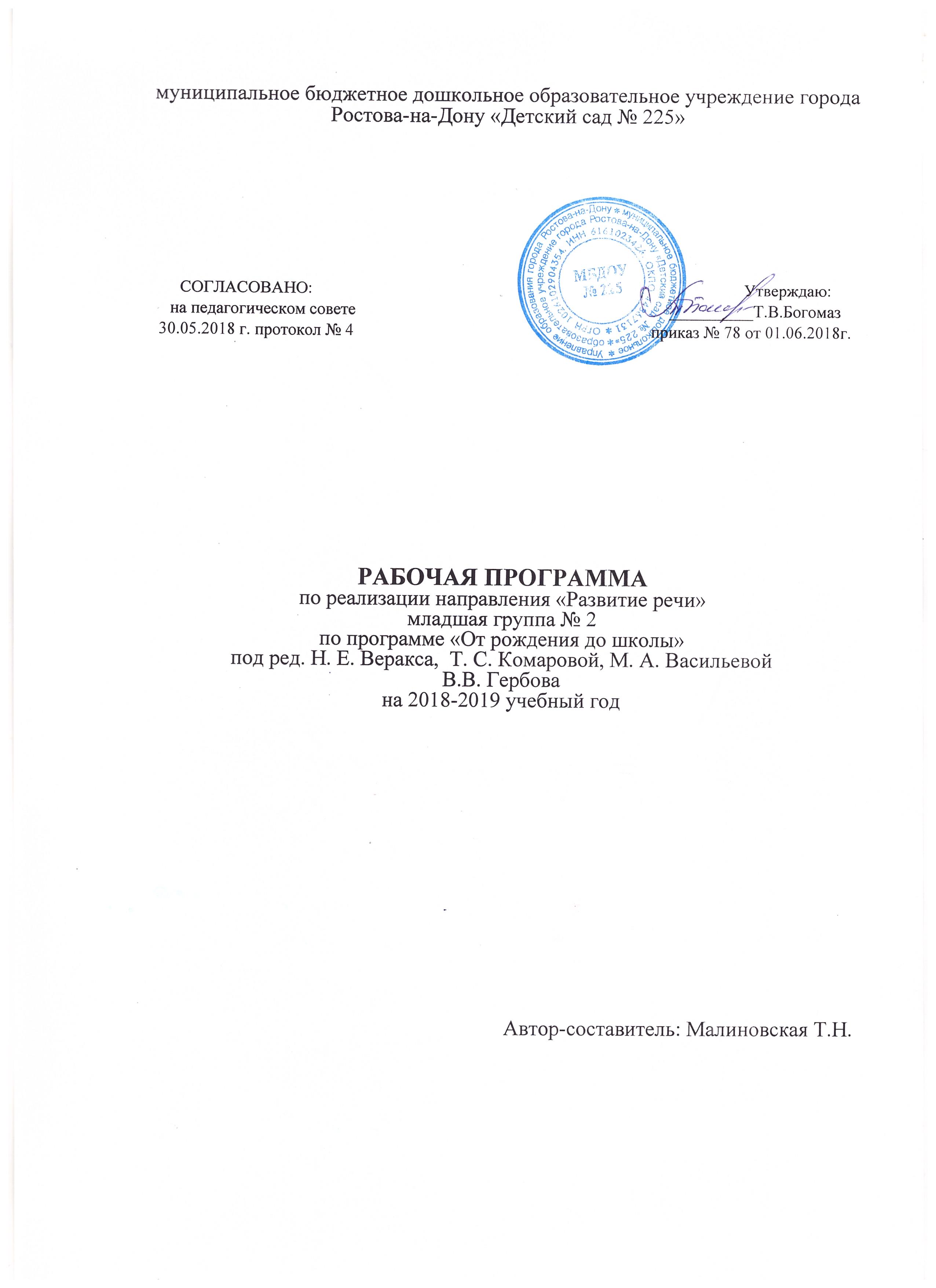 Рабочая программа построена в соответствии с требованиями ФГОС ДО, Законом РФ «Об Образовании», а также на основе примерной общеобразовательной программы дошкольного образования «ОТ РОЖДЕНИЯ ДО ШКОЛЫ» под редакцией Н. Е. Вераксы, Т. С. Комаровой, М. А. Васильевой по направлению «Речевое развитие» с использованием методических рекомендаций В.В. Гербовой для детей младшей группы (3-4 лет).ЦЕЛИ:Развитие свободного общения с взрослыми и детьми, овладение конструктивными способами и средствами взаимодействия с окружающими.Развитие всех компонентов устной речи детей: грамматического строя речи, связной речи — диалогической и монологической форм; формирование словаря, воспитание звуковой культуры речи.Практическое овладение воспитанниками нормами речи.Воспитание интереса и любви к чтению; развитие литературной речи.Воспитание желания и умения слушать художественные произведения, следить за развитием действия.ЗАДАЧИ:Развивающая речевая среда.Продолжать помогать детям общаться со знакомыми взрослыми и сверстниками посредством поручений (спроси, выясни, предложи помощь, поблагодари и т. п.).Подсказывать детям образцы обращения к взрослым, зашедшим в группу («Скажите: „Проходите, пожалуйста “», «Предложите: „Хотите посмотреть... “», «Спросите: „Понравились ли наши рисунки?“»).помогать детям посредством речи взаимодействовать и налаживать контакты друг с другом («Посоветуй Мите перевозить кубики на большой машине», «Предложи Саше сделать ворота пошире», «Скажи: „Стыдно драться! Ты уже большой“»).предоставлять детям для самостоятельного рассматривания картинки, книги, наборы предметов в целях развития инициативной речи, обогащения и уточнения представлений о предметах ближайшего окруженияПродолжать приучать детей слушать рассказы воспитателя о забавных случаях из жизни.Формирование словаря.продолжать расширять и активизировать словарный запас детей. Уточнять названия и назначение предметов одежды, обуви, головных уборов, посуды, мебели, видов транспорта.Учить детей различать и называть существенные детали и части предметов (у платья — рукава, воротник, карманы, пуговицы), качества(цвет и его оттенки, форма, размер), особенности поверхности (гладкая, пушистая, шероховатая), некоторые материалы и их свойства (бумага легко рвется и размокает, стеклянные предметы бьются, резиновые игрушки после сжимания восстанавливают первоначальную форму), местоположение (за окном, высоко, далеко, под шкафом). Обращать внимание детей на некоторые сходные по назначению предметы (тарелка — блюдце, стул — табурет — скамеечка, шуба — пальто — дубленка).Учить понимать обобщающие слова (одежда, посуда, мебель, овощи, фрукты, птицы и т. п.); называть части суток (утро, день, вечер, ночь); называть домашних животных и их детенышей, овощи и фрукты.Звуковая культура речи.Продолжать учить детей внятно произносить в словах гласные (а, у, и, о, э) и некоторые согласные звуки: п — б — т — д — к — г; ф — в; т— с — з — ц.Развивать моторику речедвигательного аппарата, слуховое восприятие, речевой слух и речевое дыхание, уточнять и закреплять артикуляцию звуков.Вырабатывать правильный темп речи, интонационную выразительность.Учить отчетливо произносить слова и короткие фразы, говорить спокойно, с естественными интонациями.Грамматический строй речи.Продолжать учить детей согласовывать прилагательные с существительными в роде, числе, падеже; употреблять существительные с предлогами (в, на, под, за, около).Помогать детям употреблять в речи имена существительные в форме единственного и множественного числа, обозначающие животных и их детенышей (утка — утенок — утята); форму множественного числа существительных в родительном падеже (ленточек, матрешек, книг, груш, слив). Относиться к словотворчеству детей как к этапу активного овладения грамматикой, подсказывать им правильную форму слова.Помогать получать из нераспространенных простых предложений (сос тоят только из подлежащего и сказуемого) распространенные путем введения в них определений, дополнений, обстоятельств; составлять предложения с однородными членами («Мы пойдем в зоопарк и увидим слона, зебру и тигра»).Связная речь.Развивать диалогическую форму речи.Вовлекать детей в разговор во время рассматривания предметов, картин, иллюстраций; наблюдений за живыми объектами; после просмотра спектаклей, мультфильмов.Обучать умению вести диалог с педагогом: слушать и понимать заданный вопрос, понятно отвечать на него, говорить в нормальном темпе, не перебивая говорящего взрослого. Напоминать детям о	необходимости говорить «спасибо», «здравствуйте», «до свидания», «спокойной ночи» (в семье, группе).Помогать доброжелательно общаться друг с другом.Формировать потребность делиться своими впечатлениями с воспитателями и родителями.Принципыпринцип развивающего образования, целью которого является развитие ребенка;принцип научной обоснованности и практической применимости(содержание Программы соответствует основным положениям возрастной психологии и дошкольной педагогики);принцип культуросообразности, который обеспечивает учетнациональных ценностей и традиций в образовании, образование рассматривается как процесс приобщения ребенка к основным компонентам человеческой культуры;соответствие критериям полноты, необходимости и достаточности(позволяя решать поставленные цели и задачи при использовании разумного «минимума» материала);принцип единства воспитательных, развивающих и обучающих целейи задач образования детей дошкольного возраста, в ходе реализации которых формируются ключевые качества в развитии дошкольников;принцип интеграции образовательных областей в соответствии свозрастными возможностями и особенностями детей, спецификой и возможностями образовательных областей;принцип комплексно-тематического построения образовательногопроцесса;построение образовательного процесса на адекватных возрасту формахработы с детьми, где основной формой работы с дошкольниками и ведущим видом их деятельности является игра;варьирование образовательного процесса в зависимости отрегиональных особенностей;принцип преемственности между всеми возрастными дошкольнымигруппами и между детским садом и начальной школой.ФОРМЫ РЕАЛИЗАЦИИ:Рабочая программа реализуется в организованной образовательной деятельности. Занятия проходят 1 раз в неделю в течение 15 минут,(4 занятия в месяц). Используются игровые	технологии.Возраст детей: с 3 до 4 лет.УСЛОВИЯ РЕАЛИЗАЦИИ РАБОЧЕЙ ПРОГРАММЫ:материально- техническое обеспечение: телевизор, магнитная доска, муз.центр  Методическая литература для педагога:Программа «ОТ РОЖДЕНИЯ ДО ШКОЛЫ»под ред. Н. Е. Вераксы, Т. С. Комаровой, М. А. Васильевой), Мозаика-Синтез, Москва 2015.Развитие речи в детском саду. Гербова В.В. Младшая группа(3-4 года), Мозаика-Синтез,  Москва 2015г.Рабочие тетради:Д.Денисова, Ю.Дорожин. Развитие речи у малышей. Младшая группа.Д.Денисова, Ю.Дорожин. Уроки грамоты для малышей.Д.Денисова, Ю.Дорожин. Прописи для малышей.Наглядно - дидактические пособия:Серия «Грамматика в картинках»: «Антонимы. Глаголы»; «Антонимы. Прилагательные»; «Говори правильно»; «Множественное число»; «Многозначные слова»; «Один - много»; «Словообразование»; «Ударение». Развитие речи в детском саду: Для работы с детьми 3 - 4 лет. Гербова В.В. Серия «Рассказы по картинкам»: «Колобок»; «Репка»; Курочка Ряба»; «Теремок».Плакаты: «Алфавит».УЧЕБНО-ТЕМАТИЧЕСКИЙ ПЛАНПРОГНОЗИРУЕМЫЕ РЕЗУЛЬТАТЫ:Ребёнок может:  * по своей инициативе и при заинтересованной поддержке взрослого рассказать о том, что видели, куда ходили, что случилось.отвечать на разнообразные вопросы взрослого, касающиеся ближайшего окружения, используя в речи практически все части речи,простые нераспространенные предложения однородными членами.          * с помощью взрослого, используя фигурки настольно го театра, инсценировать отрывки из знакомых сказок.Дата№Вид и темаКоличество часовСентябрьСентябрьСентябрьСентябрь1Кто у нас хороший, кто у нас пригожий. Чтение стихотворения С. Черного «Приставалка».1 час2Чтение русской народной сказки «Кот, петух и лиса».1 час3Звуковая культура речи: звуки а, у. Дидактическая игра «Не ошибись».1 часОктябрьОктябрьОктябрьОктябрь4Звуковая культура речи: звук у.1 час5Дидактическая игра «Чья вещь?». Рассматривание сюжетных картин (по выбору педагога).1 час6Чтение русской народной сказки «Колобок». Дидактическое упражнение «Играем в слова».1 час7Звуковая культура речи: звук о. Рассматривание иллюстраций к сказке «Колобок».1 часНоябрьНоябрьНоябрьНоябрь8Чтение стихотворения А. Блока «Зайчик». Заучивание стихотворения А. Плещеева «Осень наступила...».1 час9Чтение стихотворений об осени. Дидактическое упражнение «Что из чего получается».1 час10Звуковая культура речи: звук и.1 час11Рассматривание сюжетных картин (по выбору педагога).1 час12Чтение стихотворений из цикла С. Маршака «Детки в клетке».1 часДекабрьДекабрьДекабрьДекабрь13Чтение сказки «Снегурушка и лиса».1 час14Повторение сказки «Снегурушка и лиса». Дидактические игры «Эхо», «Чудесный мешочек».1 час15Чтение рассказа JI. Воронковой «Снег идет», стихотворения А. Босева «Трое».1 часЯнварьЯнварьЯнварьЯнварь16Игра-инсценировка «У матрешки — новоселье».1 час17Чтение русской народной сказки «Гуси- лебеди».1 час18Рассматривание иллюстраций к сказке «Гуси-лебеди» и сюжетных картин (по выбору педагога).1 часФевральФевральФевральФевраль19Звуковая культура речи: звуки м, мь. Дидактическое упражнение «Вставь словечко».1 час20Звуковая культура речи: звуки я, пь. Дидактическая игра «Ярмарка».1 час